Народные инициативы 2019 г.Приобретение светильников для уличного освещения (20 штук) в с. Онот по ул. Советская, Горняцкая (установка собственными силами)  Приобретение светильников для уличного освещения (20 штук) в с. Онот по ул. Советская, Горняцкая (установка собственными силами)  Приобретение светильников для уличного освещения (20 штук) в с. Онот по ул. Советская, Горняцкая (установка собственными силами)  Приобретение светильников для уличного освещения (20 штук) в с. Онот по ул. Советская, Горняцкая (установка собственными силами)  Объем финансирования – всего, руб.в  т.ч. из местного бюджетав  т.ч. из местного бюджетав  т.ч. из местного бюджета60000,001200,171200,171200,17Срок реализации – до 31 октября 2019 годаСрок реализации – до 31 октября 2019 годаСрок реализации – до 31 октября 2019 годаСрок реализации – до 31 октября 2019 годаФотоФотоФотоФотоДо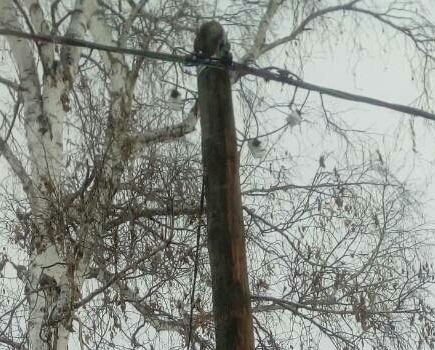 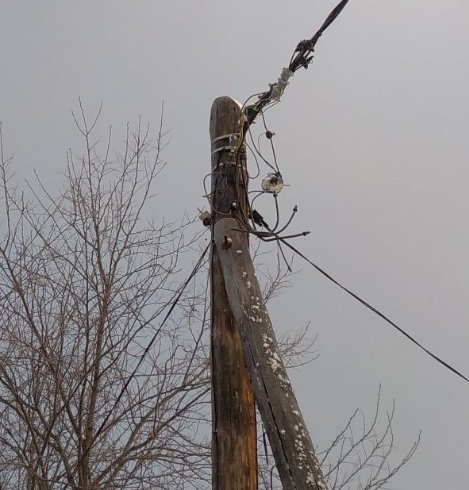 ДоДоПосле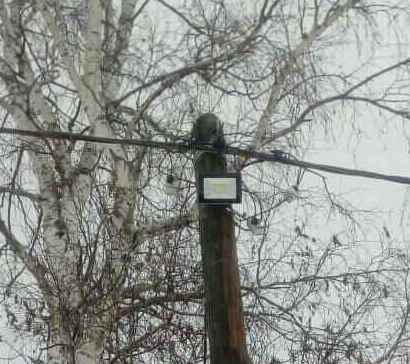 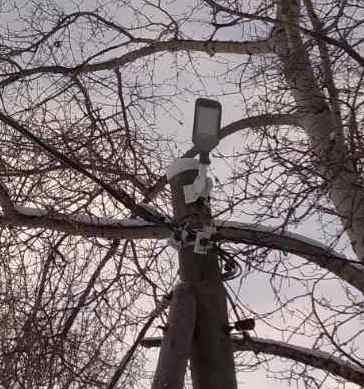 Приобретение входной двери (установка собственными силами) и оборудования (микрофонов – 3 шт., музыкальной колонки – 1 шт., ноутбука – 2 шт. и др.) для МКУК «Клуб с. Онот»  Приобретение входной двери (установка собственными силами) и оборудования (микрофонов – 3 шт., музыкальной колонки – 1 шт., ноутбука – 2 шт. и др.) для МКУК «Клуб с. Онот»  Приобретение входной двери (установка собственными силами) и оборудования (микрофонов – 3 шт., музыкальной колонки – 1 шт., ноутбука – 2 шт. и др.) для МКУК «Клуб с. Онот»  Приобретение входной двери (установка собственными силами) и оборудования (микрофонов – 3 шт., музыкальной колонки – 1 шт., ноутбука – 2 шт. и др.) для МКУК «Клуб с. Онот»  Объем финансирования – всего, руб.в  т.ч. из местного бюджетав  т.ч. из местного бюджетав  т.ч. из местного бюджета170817,003416,833416,833416,83Срок реализации – до 30 декабря 2019 годаСрок реализации – до 30 декабря 2019 годаСрок реализации – до 30 декабря 2019 годаСрок реализации – до 30 декабря 2019 годаФотоФотоФотоФотоДоДоПослеПосле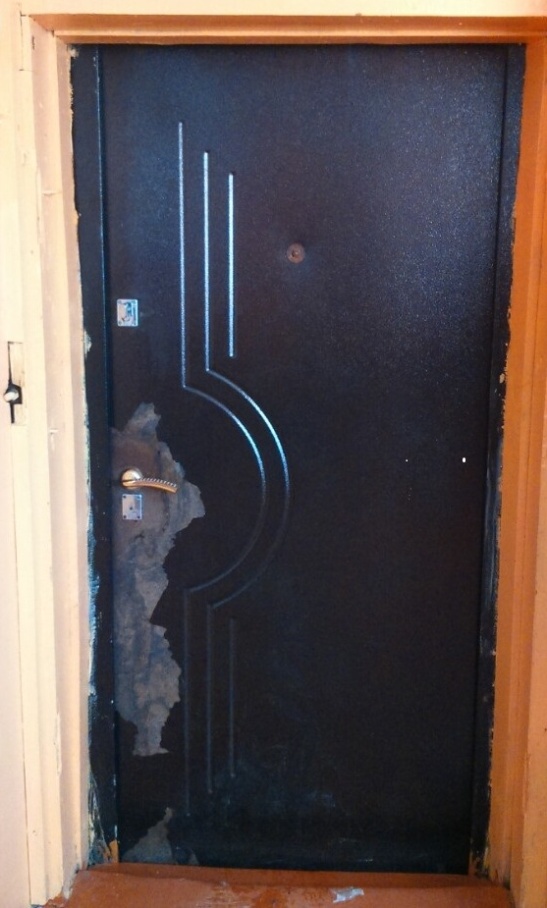 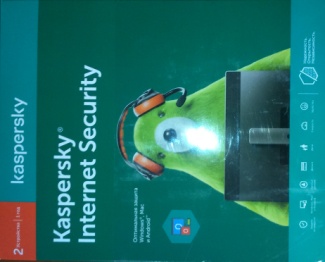 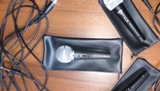 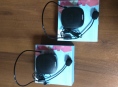 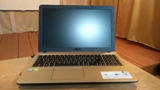 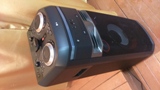 